Art. 53. Anexele următoare fac parte integrantă din prezentul regulament:1) Anexa 1 – Cerere de finanţare;2) Anexa 2 – Declaraţie persoane juridice;3) Anexa 3 – Raport de evaluare intermediar și final4) Anexa 4 – Bugetul de venituri şi cheltuieli5) Anexa 5 – Declarație de cofinanțare;6) Anexa 6 – Adresă de înaintare a raportului intermediar sau final;7) Anexa 7 – Declaraţie de imparţialitate a membrilor comisiei de evaluare şi selecţionare;8) Anexa 8 – C.V. Responsabill de proiect ;9) Anexa 9. – Contract;10) Anexa 10. Decontarea cheltuelilor;11) Anexa 11. – Documentație standard;         Art. 54. Art. 54. Prezentul regulament se completează cu procedura operațională aprobată prin dispoziția primarului, care stabilește modul de lucru al comisiei de selecție, precum și formularele utilizate în procesul de selecție a proiectului în vederea atribuirii contractului cu finanțare nerambursabilă pentru Direcţia de finanţare: Cultură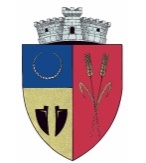 COMUNA ŞIMANDROMÂNIAU.A.T. – COMUNA ŞIMANDJUDEŢUL ARADStr.Principală, nr.1119Tel: 0257/373.041, Tel/Fax: 0257/373311Web : www.simand.org, E-mail: info@simand.org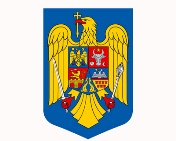   ROMÂNIA